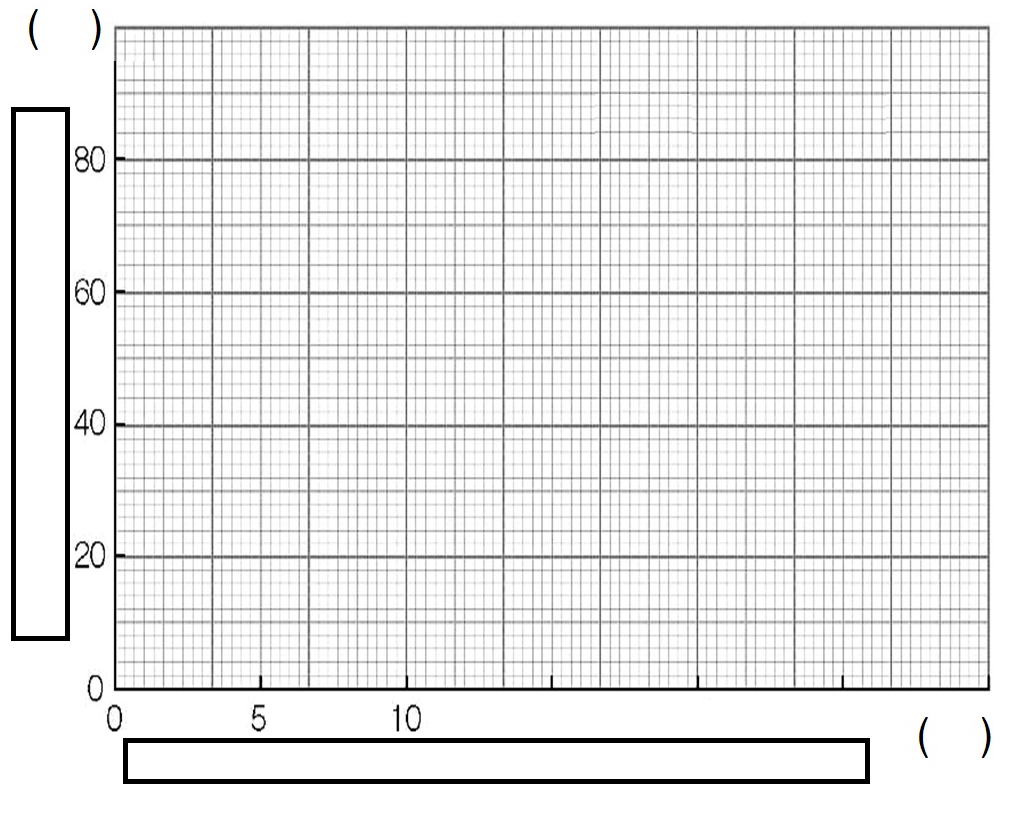 実験結果やグラフのデータからわかったこと１年　　組　　盤　氏名　　　　　　　　加熱時間０1234567891011121314151617181920212223242526温度